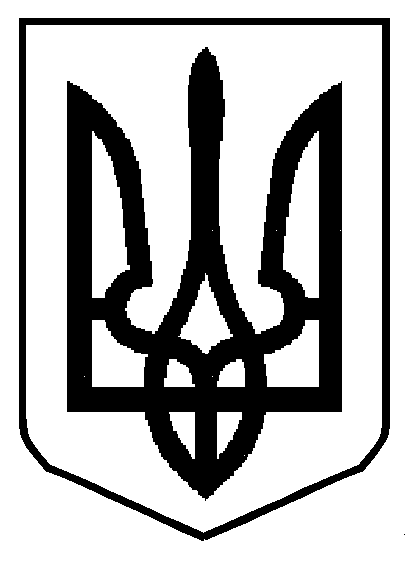 НАРОДНИЙ ДЕПУТАТ УКРАЇНИУкраїна, 01008, м. Київ, вул. Грушевського, 5№_________                                                                                                     «31» травня 2021 р.                ВЕРХОВНА РАДА УКРАЇНИВідповідно до статті 93 Конституції України в порядку законодавчої ініціативи вноситься на розгляд Верховної Ради України проект Закону України "Про внесення змін до деяких законодавчих актів України" щодо уточнення терміну нематеріальних активів.Доповідати законопроект на пленарному засіданні Верховної Ради України буде народний депутат України Жмеренецький Олексій Сергійович.Додатки:Проект Закону України на __  арк.;Порівняльна таблиця до проекту Закону на __ арк.;Пояснювальна записка до проекту на ___  арк.;Постанова Верховної Ради України на __ арк.;Зазначені документи в електронному виді.Народний  депутат  України			  Олексій ЖМЕРЕНЕЦЬКИЙ(посв. №391)